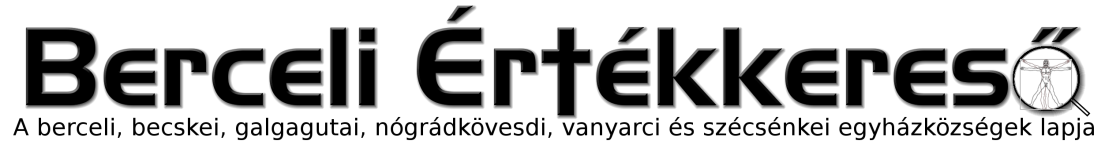 V. évf. 3. szám Évközi 4. Vasárnap	2018. január 28.FERENC PÁPA ÜZENETE A MIGRÁNSOK ÉS MENEKÜLTEK 2018-AS VILÁGNAPJÁRA (2018. január 14.) (folytatás)„Befogadni, védelmezni, támogatni és integrálni a migránsokat és menekülteket.”A harmadik, az előmozdítani ige lényegileg törekvést jelent arra, hogy az összes migráns és menekült, miként az őket befogadó közösségek számára olyan körülményeket teremtsenek, hogy olyan emberként tudják megvalósítani magukat minden szempontból, mint akik a Teremtőtől akart emberiséget alkotják. [12] Ezen dimenziók között el kell ismerni a vallásos mivolt igaz értékét, biztosítva minden külföldi számára az adott ország területén a vallás szabad megvallását és gyakorlását. Sok migráns és menekült rendelkezik szaktudással, amit megfelelő igazolással kell elismerni és értékelni. «Minthogy az emberi munka, természeténél fogva a népek egyesítésére irányul», [13] arra buzdítok mindenkit, hogy törekedjen a migránsok és menekültek társadalmi és foglalkozási beilleszkedésének az előmozdítására, biztosítva mindenkinek, beleértve a menedékjogot kérőket, a munkalehetőséget, nyelvi és állampolgársági tanfolyamokat, továbbá megfelelő információt az anyanyelvükön. A kiskorú migránsok esetében a munkatevékenységbe való bevonásuk olyan rendszabályozást igényel, mely megelőzi a normális növekedésükkel szembeni visszaéléseket és fenyegetéseket. 2006-ban XVI. Benedek a migránsok kapcsán hangsúlyozta, hogy a család «legyen az élet kultúrájának helye és erőforrása, valamint az értékek integrációjának a megteremtője». [14] A család integritását mindig elő kell mozdítani, előnyben részesítve a családegyesítést, beleértve a nagyszülőket, testvéreket és unokákat, anélkül, hogy függővé tennénk azt a gazdasági követelményektől. A migránsok, a menedékjogot kérők és a menekültek közötti fogyatékosság esetén nagyobb figyelmet és támogatást kell számukra biztosítani. Jóllehet dicséretesnek lehet tekinteni sok ország erőfeszítéseit a nemzetközi együttműködés és humanitárius segélyek tekintetében, kívánatosnak tartom, hogy a segítség szétosztásában vegyék figyelembe a szükségleteket (például orvosi, társadalmi és oktatási ellátás) azokban a fejlődő országokban, amelyek migránsok és menekültek hatalmas áradatát fogadják, és hasonlóképpen foglalják be a segítségre szoruló címzettek közé azokat a helyi közösségeket, melyek anyagiak híján vannak, sérülékeny helyzetben. Az utolsó ige, az integrálni a kultúrák közötti gazdagodás kedvező lehetőségeinek a szintjén helyezkedik el, melyeket a migránsok és menekültek jelenléte teremt. Az integráció nem «beolvasztás, mely elnyomásra és a kulturális azonosság elfelejtésére indít. A másikkal való kapcsolat inkább rávezet felfedezni az ő „titkát”, segít megnyílni feléje, hogy befogadjuk az értékes vonásait és hozzájáruljunk egymás nagyobb kölcsönös megismeréséhez. Hosszantartó folyamat ez, mely a társadalmak és a kultúrák alakítására irányul, hogy azok mindinkább Isten sokféle, az embereknek adott ajándékai visszfényei legyenek». [15] (folytatása következik)[12] Vö. VI. Pál, Populorum progressio enc., 14.[13] Vö. II. János Pál, Centesimus annus enc., 27.[14] XVI. Benedek, Üzenet a Migránsok és Menekültek 2007-as Világnapjára.[15] II. János Pál, Üzenet a Migránsok és Menekültek 2005-ös Világnapjára, 2004. november 24.HIRDETÉSEKBercelen a 15. csoport takarít.Bercelre és Szécsénkére sacellán (sekrestyés) szolgálatra várjuk a hívek jelentkezését.Szeretnénk pontosítani a múlt heti Berceli Értékkeresőben megjelent a berceli templomlépcsővel kapcsolatos tájékoztatásunkat, mivel sajnálatosan olyan információk is elterjedtek, melyek egyáltalán nem fedik a valóságot. Nem az előző évi felújítás minőségével voltak problémák, hanem azzal, hogy a lépcső nem volt letakarítva. Hét közben a közösségi munkások letakarították a lépcsőt, de ebben a munkában számítunk az önkéntesek és az önkormányzatok segítségére is. A Becskei Plébánia előtti újabban lapozott rész is csúszós, használata éppen ezért fagypont alatt tilos és balesetveszélyes. Ezekkel a figyelmeztetésekkel a baleseteket szeretnénk elkerülni.2018.01.28.	V	14:00	Katekumen foglalkozás a Berceli Plébánián		18:00	Ökumenikus istentisztelet a Galgagutai Evangélikus Imaházban			Hulitka Róbert katolikus plébániai kormányzó2018.01.29.	H	15:00	Egyházi találkozó Balassagyarmaton		17:00	Szentmise a Nógrádkövesdi Templomban		18:00	Ökumenikus istentisztelet a Galgagutai Evangélikus Imaházban			Tóth Kása István református lelkész2018.01.30.	K	17:00	Szentmise a Berceli Templomban		18:00	Ökumenikus istentisztelet a Galgagutai Evangélikus Imaházban			Tenkey Béla baptista prédikátor2018.01.31.	Sz	14:30	Kertész Lászlóné gyászmiséje és temetése Bercelen		17:30	Szentségimádás a Berceli Templomban		18:00	Ökumenikus istentisztelet a Galgagutai Evangélikus Imaházban2018.02.01.Cs	16:00	Elsőáldozók szülői értekezlete a Berceli Plébánián		17:00	Szentmise a Berceli Templomban		17:30	Szentségimádás a Berceli Templomban		18:00	Ökumenikus istentisztelet a Galgagutai Templomban Rolik Róbert2018.02.02.	P	08:30	Szentmise a Berceli Templomban ‒ Urunk bemutatása,			Gyertyaszentelő Boldogasszony ünnepe		10:00	Igeliturgia Rózsák Völgye Idősek Otthona, betegek ellátása		15:00	Kerti munkás képzés a Berceli Plébánián		18:00	Ökumenikus istentisztelet a Galgagutai Templomban Szabó András ev. esp.2018.02.03.Sz	09:00	Kerti munkás képzés a Berceli Plébánián		10:00	Berceli ifi klub a Berceli Plébánián		15:30	Igeliturgia a Vanyarci Templomban		17:00	Szentmise a Berceli Templomban ‒ Balázs-áldás		18:00	Ökumenikus istentisztelet a Galgagutai Templomban Bácskai Károly ev. lel.2018.02.04.V	08:30	Szentmise a Berceli Templomban			elsőáldozók érzékszerveinek megjelölése, Balázs-áldás		10:30	Szentmise a Galgagutai Templomban ‒ Balázs-áldás		10:30	Igeliturgia a Becskei Templomban		12:00	Szentmise a Nógrádkövesdi Templomban ‒ Balázs-áldás		12:00	Igeliturgia a Szécsénkei Templomban		18:00	Ökumenikus istentisztelet a Galgagutai Templomban Beer Miklós püspökHivatali ügyintézés: Római Katolikus Plébánia 2687 Bercel, Béke u. 20. szerda 9:00‒15:00tel: (30) 455 3287 web: http://bercel.vaciegyhazmegye.hu, e-mail: bercel@vacem.huBankszámlaszám: 10700323-68589824-51100005